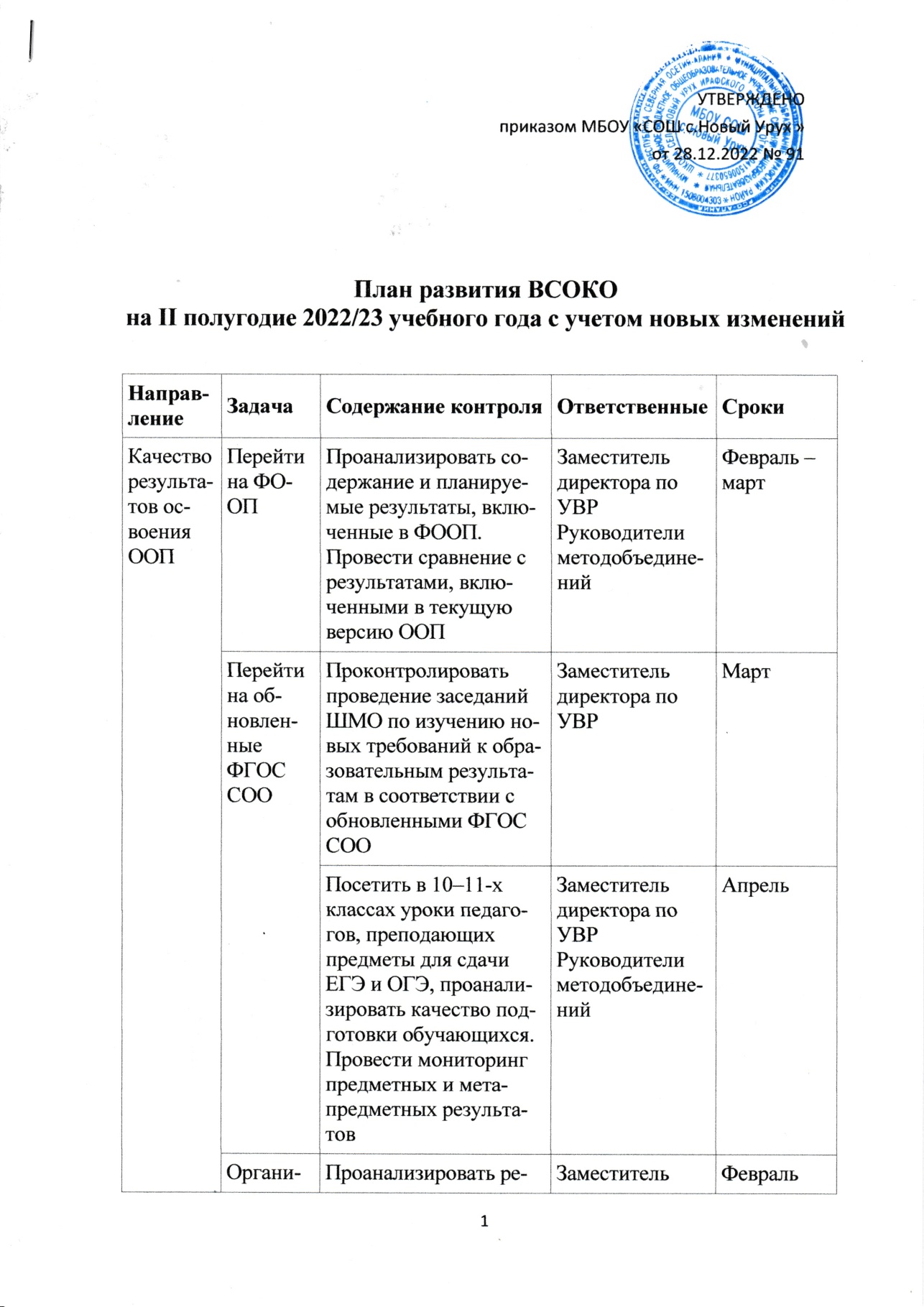 зовать систему наставничествазультаты анкетирования родителей по вопросам удовлетворенности качеством образовательных результатов обучающихся. Познакомить педагогов с результатами опросов. Создать наставнические пары «Учитель­учитель», ориентированные на организацию результативной образовательной деятельностидиректора по УВРКачество образовательной деятельностиПерейти на ФООППроконтролировать работу руководителей методобъединений по изучению с педагогами содержания новых ФООПЗаместитель 
директора по УВР Февраль – мартКачество образовательной деятельностиПерейти на ФООППроконтролировать готовность педагогов к реализации ФООП с 1 сентября 2023 года по учебным предметамЗаместитель директора по УВРРуководители методобъединенийАпрельКачество образовательной деятельностиОрганизовать дополнительное образование в соответствииПровести разъяснительную работу с педагогами о новых правилах осуществления образовательной деятельности по дополнительным общеобразовательным программамЗаместитель директора по УВРЯнварь с новым ПорядкомПроконтролировать, как педагоги дополнительного образования провели необходимую корректировку программ, в том числе с учетом образовательных потребностей учащихся с ОВЗЗаместитель директора по УВРРуководители методобъединенийФевраль Организовать деятельность школьного театраСформировать рабочую группу из числа творческих педагогов для организации работы по созданию школьного театраЗаместитель директора по ВРСоветник директора по воспитаниюФевраль – мартОрганизовать деятельность школьного театраПроконтролировать разработку педагогами программ внеурочной деятельности или дополнительного образования по театральному искусствуЗаместитель 
директора по ВРМай Перейти на обновленные ФГОС СООВыявить посредством анкетирования учащихся и родителей запросы на изучение предметов на углубленном уровнеЗаместитель 
директора по УВРФевраль Перейти на обновленные ФГОС СООПосетить уроки педагогов ­10–11­х классов, преподающих предметы на углубленном уровне, проанализировать качество их преподаванияЗаместитель директора по УВРРуководители методобъединенийАпрель Перейти на обновленные ФГОС СООПроанализировать соответствие разработанной в школе ООП СОО требованиям обновленного ФГОС СООЗаместитель 
директора по УВРИюнь Организовать в школе первичное отделение «Российского движения детей и молодежи»Проконтролировать объем реализации рабочей программы воспитания и календарного плана воспитательной работы с учетом выполнения плана мероприятий по организации деятельности в школе «Российского движения детей и молодежи»Заместитель 
директора по ВРСоветник директора по воспитаниюМарт, июнь Качество условий, которые обеспечивают образовательную деятельностьПерейти на ФООППроконтролировать выполнение плана мероприятий по переходу на новые ФООП, оценить качество деятельности рабочей группы по изучению новых ФООПЗаместитель 
директора по УВРМай Качество условий, которые обеспечивают образовательную деятельностьПерейти на ФООППроанализировать текущие локальные акты, внести актуальные измененияДиректорЗаместитель директора по УВРМай – июньОрганизовать дополнительное образование в соответствии с новым ПорядкомПроанализировать текущие локальные акты, внести актуальные изменения ДиректорЗаместитель директора по УВРФевраль Организовать дополнительное образование в соответствии с новым ПорядкомПроанализировать материально­техническую базу и иные условия, имеющиеся в школе, для осуществления образовательной деятельности по дополнительным общеобразовательным программам для учащихся с ОВЗДиректорЯнварь Организовать дополнительное образование в соответствии с новым ПорядкомОрганизовать курсовую подготовку педагогов дополнительного образованияЗаместитель 
директора по УВРЯнварь – февраль Организовать деятельность школьного театраПроанализировать имеющиеся материально­технические, кадровые и иные условия для организации работы школьного театраДиректорЗаместитель 
директора по ВРАпрель Организовать деятельность школьного театраОрганизовать курсовую подготовку педагоговДиректорЗаместитель 
директора по ВРАпрель–июнь Перейти на обновленные ФГОС СООАктуализировать локальные акты школы с учетом перехода на обновленный ФГОС СООДиректорЗаместитель 
директора по УВРМай Перейти на обновленные ФГОС СООПроанализировать перспективный план­график  курсовой подготовки педагогов ДиректорЗаместитель 
директора по УВРЯнварь –июнь Внедрить новую модель аттестацииВнести изменения в локальный акт о процедуре аттестации на соответствие занимаемой должностиДиректорЗаместитель 
директора по УВРЯнварьВнедрить новую модель аттестацииПроанализировать план­график аттестации на 2022/23 учебный год и перспективный на 2023/24 год с учетом введения новых требований к процедуре аттестацииЗаместитель директора по УВРЯнварьВнедрить новую модель аттестацииПровести с аттестующимися педагогами разъяснительную работу и организовать решение предметно­методических заданийЗаместитель директора по УВРРуководители методобъединенийФевраль – март Использовать новый федеральный перечень учебниковПроконтролировать исполнение приказа директора школы об утверждении перечня учебников и учебных пособий для реализации ООП всех уровней на 2023/24 учебный годЗаместитель директора по УВРПедагог­библиотекарьФевраль